目  录1.	软硬件版本	41.1.	倍福Beckhoff	41.1.1.	控制器硬件	41.1.2.	软件	41.2.	OPC UA	41.2.1.	软件	42.	准备工作	42.1.	网络接线	42.2.	控制器配置	42.2.1.	安装TF6100-OPC-UA的Function（V4版本）	42.2.2.	设置防火墙与IP地址	53.	操作步骤	53.1.	编写OPC UA Server的实验案例程序	53.2.	创建OPC UA案例程序	63.3.	OPC UA Server的配置	84.	UaExpert配置	135.	实验现象	15软硬件版本倍福Beckhoff控制器硬件硬件：CX2030-0125（带有WES7 32位系统的工控机）软件TwinCAT3编程软件TF6100  (OPC UA 安装包)UaExpert  （OPC UA Client）准备工作网络接线将装有上述软件的计算机与CX2030之间使用网线连接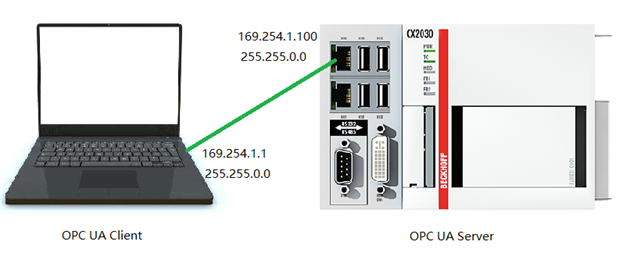 控制器配置安装TF6100-OPC-UA的Function（V4版本）对CX2030控制器内部变量进行访问，需要在CX2030上安装TF6100的Function，安装具体步骤见链接：https://infosys.beckhoff.com/content/1033/tf6100_tc3_opcua/5761897227.html?id=5868827376710478323注意：本次实验中CX2030是WES7系统，如果控制器是CE系统的话，Functon的安装方式不同，具体见链接：https://infosys.beckhoff.com/content/1033/tf6100_tc3_opcua/36028797097659659.html?id=995402174447980167如果电脑上需要用到倍福自带的OPC UA Client工具和配置OPC UA Server的话，那么自己电脑上也需要安装TF6100.。安装之后，开始菜单中sample client就是倍福自带的OPC UA Client工具。设置防火墙与IP地址设置IP地址和防火墙，允许OPC UA服务访问，具体操作见链接https://tr.beckhoff.com.cn/mod/data/view.php?d=19&rid=2832操作步骤编写OPC UA Server的实验案例程序倍福的控制器编写OPC UA Server程序很简单，只需要在被访问变量前面加入属性即可。属性有各种编写格式如下：常用的比如：{attribute 'OPC.UA.DA' := '1'}此变量支持通过OPC UA进行读写{attribute 'OPC.UA.DA.Access' := 'x'}  此变量读写操作取决于x为1是只读，为2是只写{attribute 'OPC.UA.HA' := '1'}  此变量支持通过OPC UA进行历史数据读写创建OPC UA案例程序打开TC3新建PLC项目，创建一个功能块以及一些变量，并且对于其中部分内容附加属性新建nCounter，nNumber变量，其中nCounter可以能被OPC UA Client读写，而nNumber只能被OPC UA Client读取数据，属性添加见下图：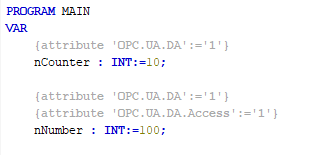 新建两个数组变量iArrayIntVar1，iArrayIntVar2，其中iArrayIntVar1添加了描述说明，属性添加见下图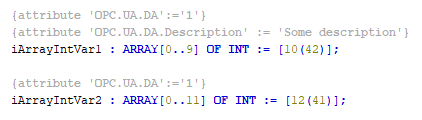 新建两个结构体，分别是stStructure1和stStructure2，其中stStructure1结构体可以整体访问，属性添加见下图：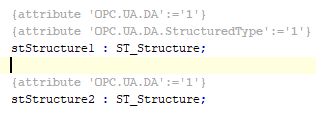 ST_Structure结构体，分别包含 a,b,c和d元素，其中d是一个结构体，添加属性{attribute 'OPC.UA.DA.StructuredType' := '1'}，可以整体访问d。ST_Structure设置如下图：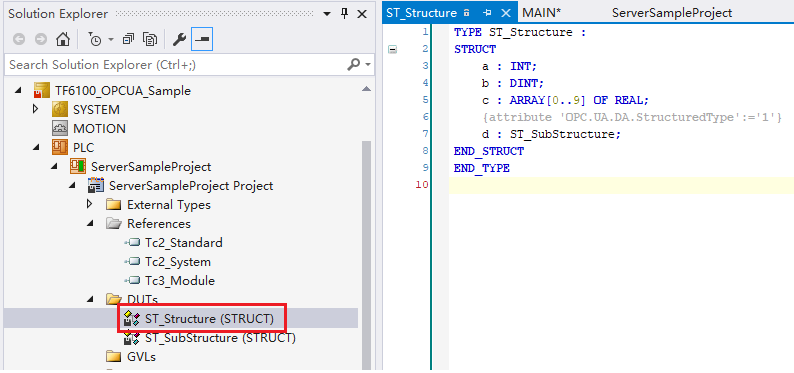 ST_SubStructure设置如下图：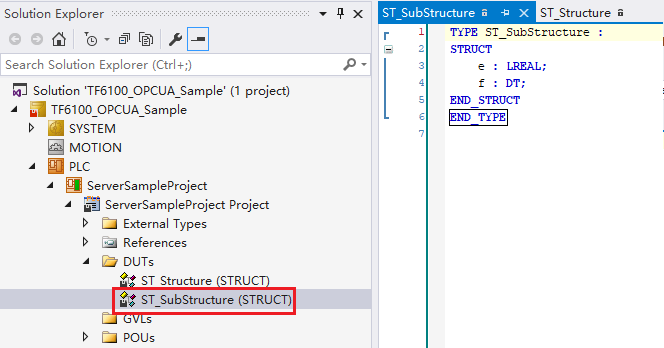 随后双击PLC项目，选择settings，把里面TMC File打勾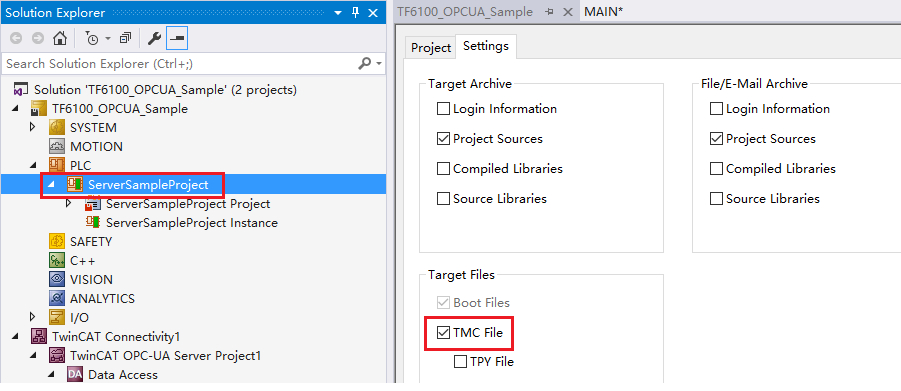 编译生成TMC文件，如果用的是7天试用版，别忘了在激活项目前对OPC UA授权进行激活，然后激活配置，把程序下载到控制器CX2030上OPC UA Server的配置新建OPC Server配置项目，通过选择Solution -Add-New Project，添加项目，选择TwinCAT Connectivity,创建通讯配置项目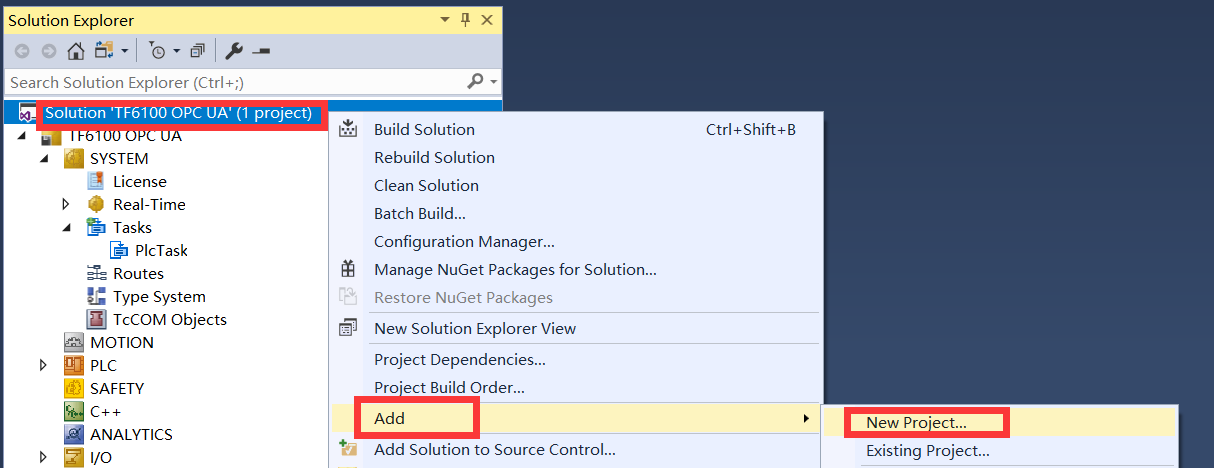 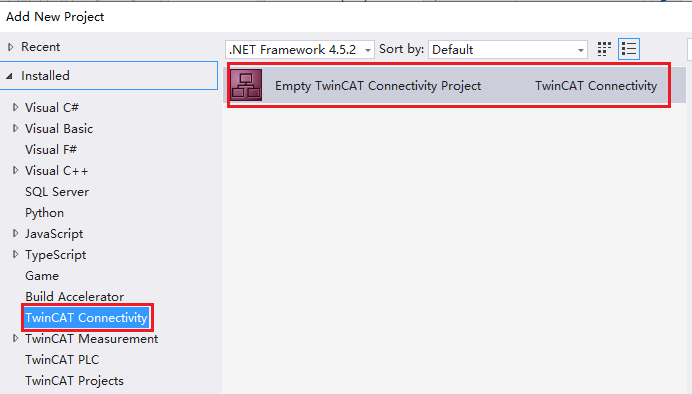 右键TwinCAT Connectivity1 ，选择Add,选择New Item,添加OPC UA Server Project，用于配置OPC Server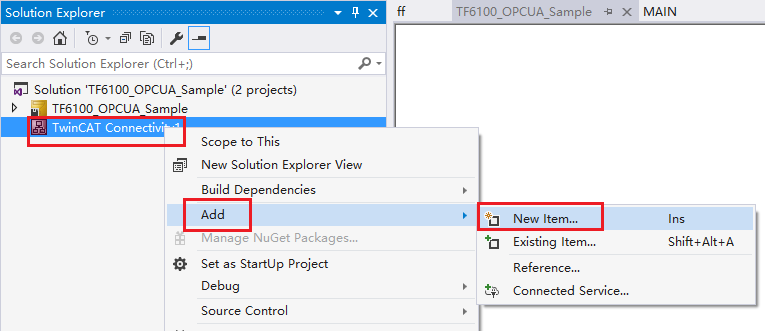 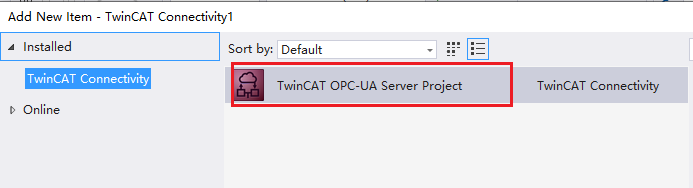 配置OPC Server,实现OPC 通讯，右键Data Access，选择Add Device Type，进行配置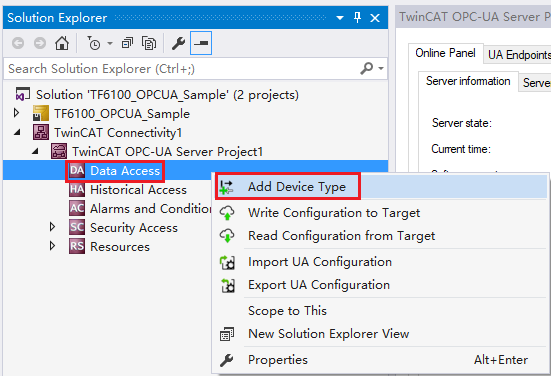 设置ADS Port为851；AMS Net ID 为CX2030控制器的AMS Net ID，为5.40.232.116.1.1，设置Symbol File路径 ：TwinCAT/3.1/Boot/Port_851.tmc设置完成，点击Create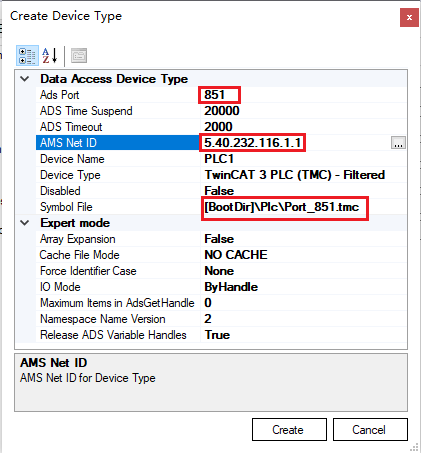 在工具栏显示OPC UA Server配置图标，为配置 OPC UA 设备做准备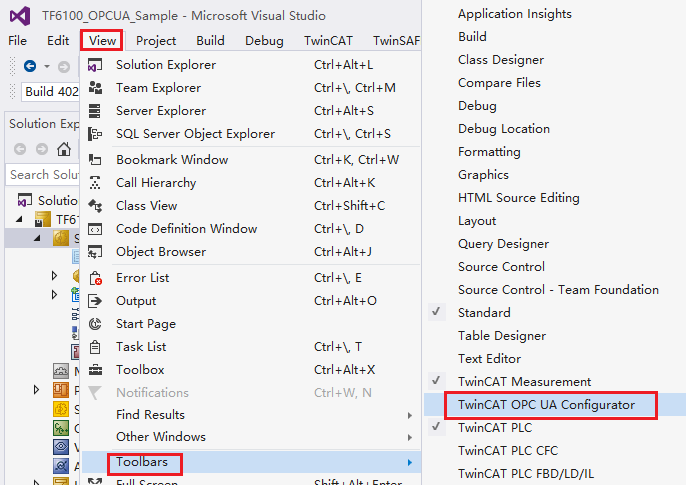 添加目标设置，选择Add Target OPC UA Server,进入configured UA Server界面，添加OPC UA Server，在Sever Url中输入URL地址：opc.tcp://169.254.1.100:4840，点击添加。其中169.254.1.100是CX2030的IP地址，4840是OPC UA通讯的端口号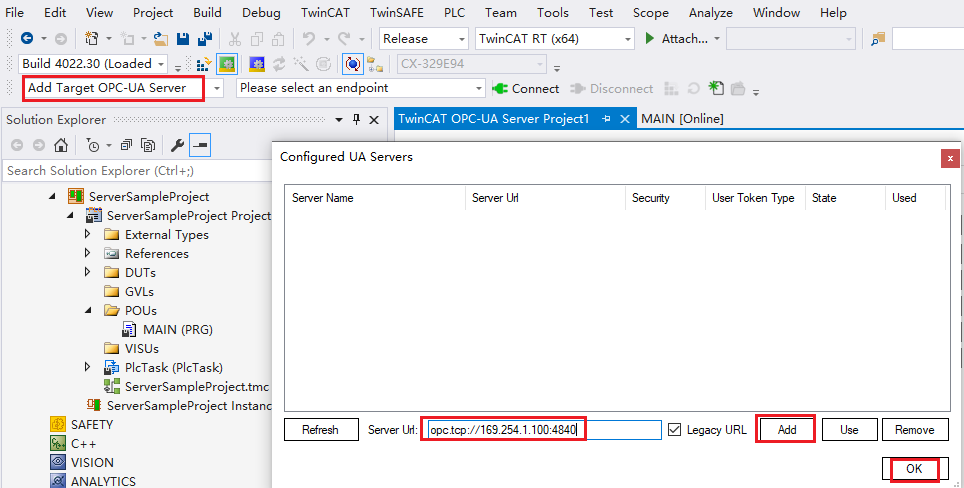 接着弹出Trust Server Certificate界面，点击Trust，实现安全认证。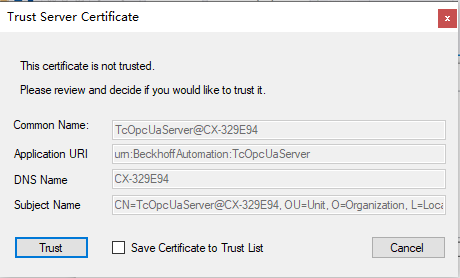 选择OPC UA Server-UA Endpoints选项卡，将Security下的None勾选上。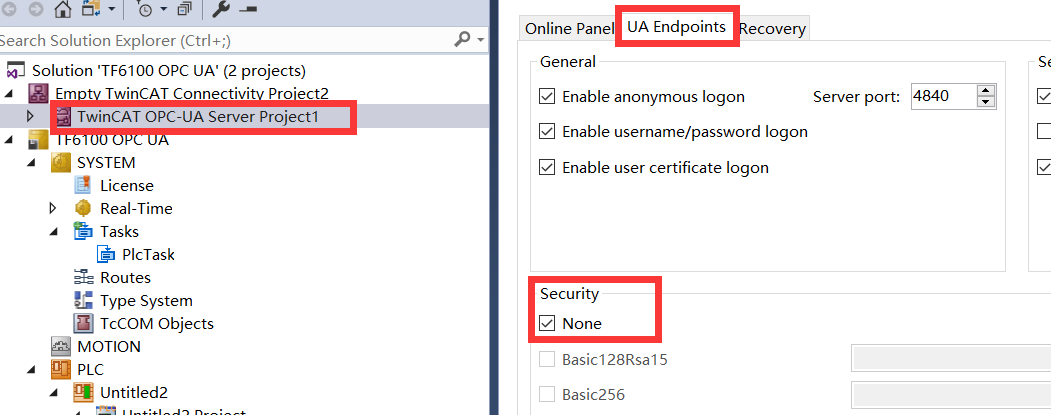 选择目标控制器和安全算法模式，点击connet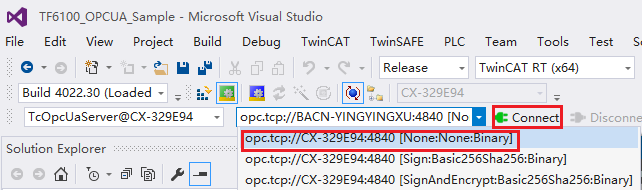 弹出对话框选择OK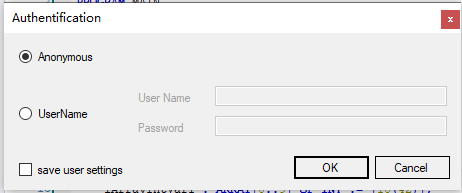 弹出对话框点击Trust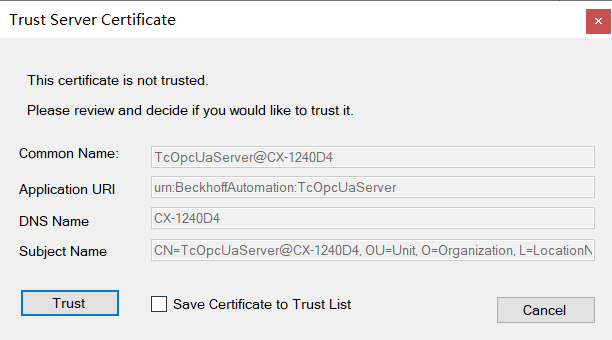 弹出对话框询问是否要从服务器加载当前正在运行的配置，这里要选择 否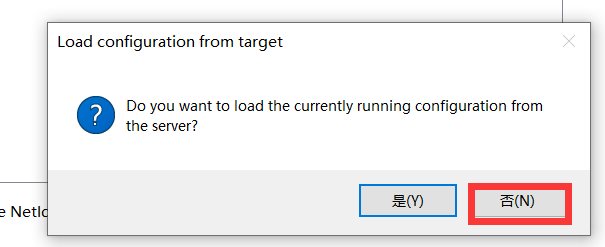 UaExpert配置打开UaExpert软件，添加OPC UA Server，右键Project下面的Servers选项，选择Add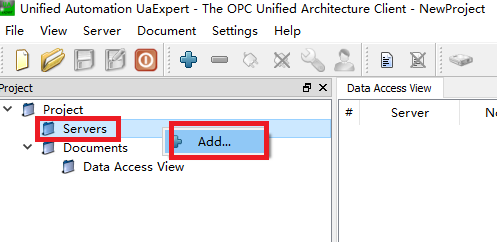 手动添加OPC UA Server，双击Custom Discovery下面的选项，输入Server的URL地址，opc.tcp://169.254.1.100:4840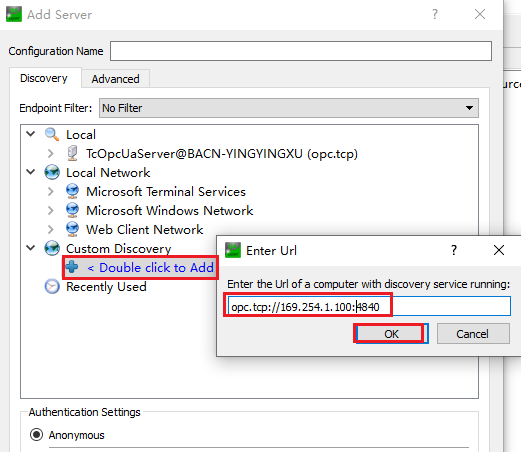 选择OPC UA Server，展开opc.tcp://169.254.1.100:4840，再次展开IpcDeviceMgUaServer@CX-329E94（opc.tcp），选择None-None（uatcp-uasc-uabinary）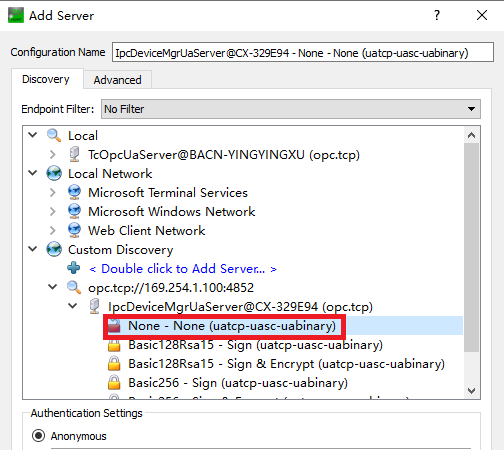 右键Servers下面的TcOpcUaServer@CX-329E94，点击Connect，OPC UA通讯建立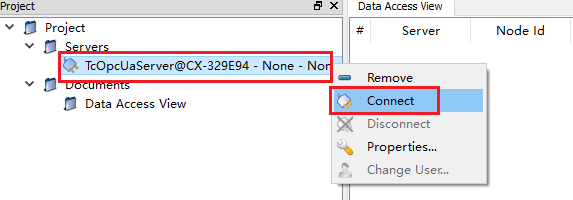 实验现象UAExpert软件默认自带Data Access View界面，只需要把变量nCounter和nNumber拖放到Data Access View，用UAExpert软件可以对nCounter变量写入数据，而不能对变量nNumber写入。我们也可以通过属性界面看到这两个变量的区别，nCounter是可读可写的，nNumber是只读的。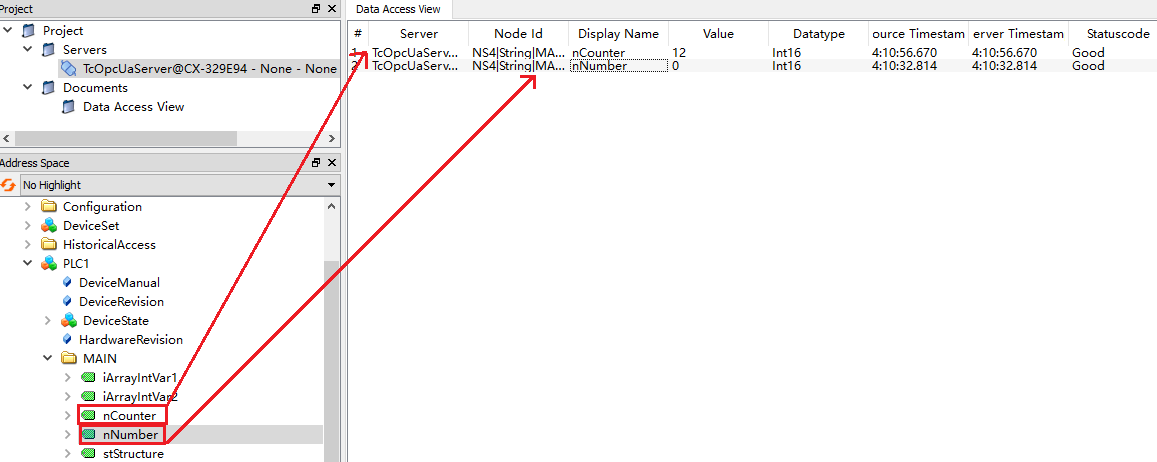 可以通过属性，查看变量的是否可读可写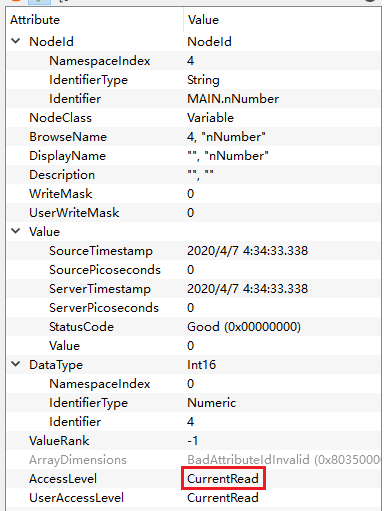 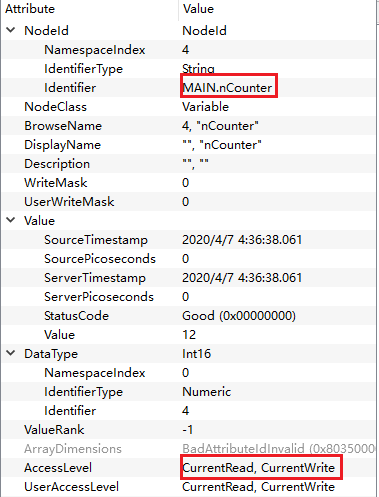 以相同的方式把两个数组拖放到Data Access View界面，可以看到数组元素的值，其中iArrayIntVar1比iArrayIntVar2多了描述说明，这个我们可以在属性中查看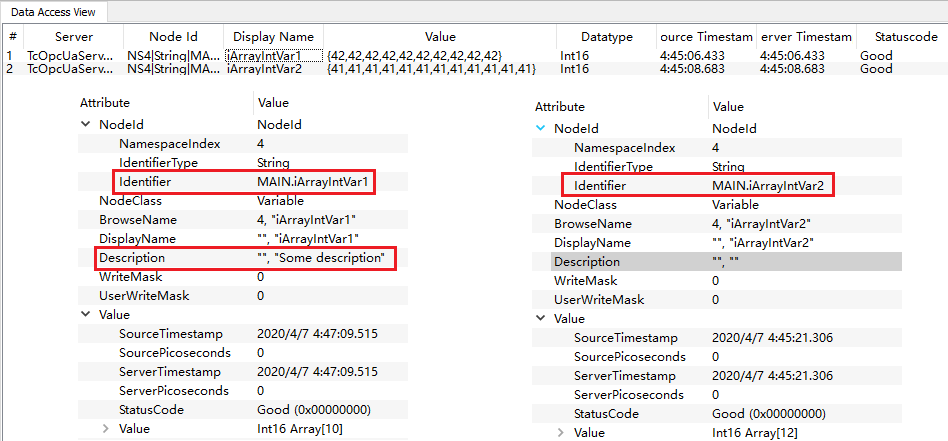 上图的设置只能对整体的数组进行访问，要实现对单个数组访问，需要我们在PLC1的属性中，把Array Expansion置为TRUE，设置之后，可以直接调用数组中的某个元素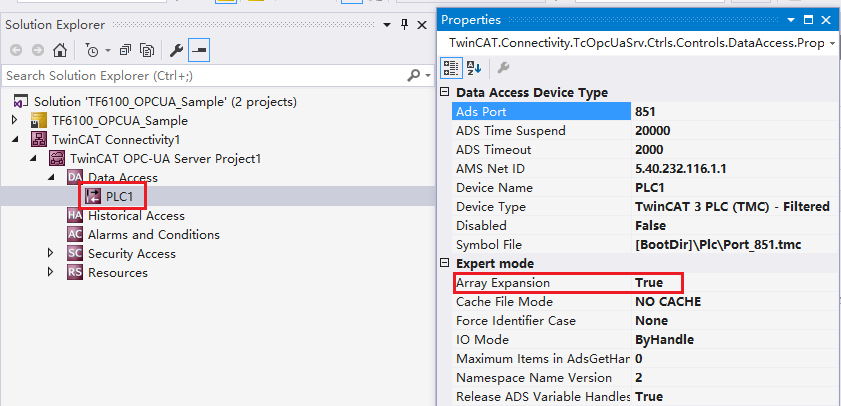 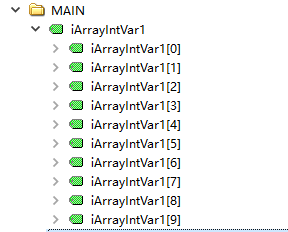 以同样的方式访问两个结构体，stStructure1和stStructure2，其中stStructure1由于添加了属性，可以整体调用，而stStructure2则不行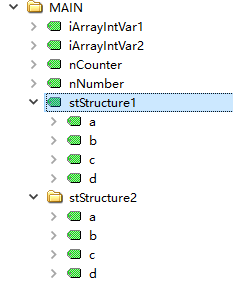 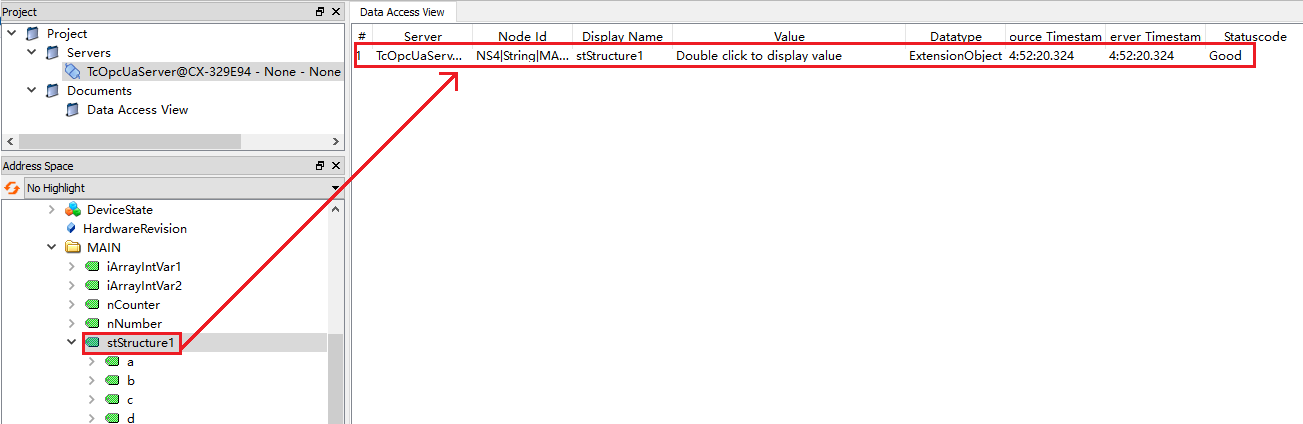 上海（ 中国区总部）中国上海市静安区汶水路 299 弄 9号（市北智汇园）电话: 021-66312666			北京分公司北京市西城区新街口北大街 3 号新街高和大厦 407 室电话: 010-82200036		邮箱: beijing@beckhoff.com.cn		广州分公司广州市天河区珠江新城珠江东路16号高德置地G2603 室电话: 020-38010300/1/2 	邮箱: guangzhou@beckhoff.com.cn		成都分公司成都市锦江区东御街18号 百扬大厦2305 房电话: 028-86202581 	邮箱: chengdu@beckhoff.com.cn		作者：闻东升职务：技术支持工程师日期：2022-01-19摘  要：倍福的控制器中变量可以通过OPC UA 接口和OPC UA Client实现数据交换，并且支持多种变量类型的传输，本案例中会介绍数组元素及结构体的访问。摘  要：倍福的控制器中变量可以通过OPC UA 接口和OPC UA Client实现数据交换，并且支持多种变量类型的传输，本案例中会介绍数组元素及结构体的访问。附  件：附  件：历史版本：历史版本：免责声明：我们已对本文档描述的内容做测试。但是差错在所难免，无法保证绝对正确并完全满足您的使用需求。本文档的内容可能随时更新，如有改动，恕不事先通知，也欢迎您提出改进建议。免责声明：我们已对本文档描述的内容做测试。但是差错在所难免，无法保证绝对正确并完全满足您的使用需求。本文档的内容可能随时更新，如有改动，恕不事先通知，也欢迎您提出改进建议。参考信息：参考信息：OPC-UA featurePLC tagMeaningData Access (DA)  {attribute 'OPC.UA.DA' := '0'}Deactivates a variable for OPC-UA, as a result of which it becomes invisible in the UA namespace.Data Access (DA){attribute 'OPC.UA.DA' := '1'}Activates a variable for OPC-UA, as a result of which it becomes visible in the UA namespace. This tag must always be set if a variable is to be used for UA.Data Access (DA){attribute 'OPC.UA.DA.Access' := 'x'}Sets Read/Write access for a variable, depending on the parameter “x”0 = None1 = ReadOnly2 = WriteOnly3 = ReadWrite (default if tag is not used)Data Access (DA){attribute 'OPC.UA.DA.Description' := 'x'}Sets a text for the OPC UA attribute "Description".Data Access (DA){attribute 'OPC.UA.DA.StructuredType' := '0'}Deactivates the StructuredType for a struct or function blockData Access (DA){attribute 'OPC.UA.DA.StructuredType' := '1'}Activates the StructuredType for a struct or function blockData Access{attribute 'OPC.UA.DA.Status' := 'quality'}Manually define the StatusCode of a symbol in the UA namespace. Only for data structures. The value "quality" specifies which DINT subelement of the data structure determines the StatusCode . See corresponding article in the documentation for more information.Historical Access (HA){attribute 'OPC.UA.HA' := '1'}Activates a variable for “Historical Access”. Needs to be used together with {attribute 'OPC.UA.DA' := '1'}.Historical Access (HA){attribute 'OPC.UA.HA.Storage' := 'x'}Defines the storage location for Historical Access, depending on the parameter “x”1 = Memory2 = File3 = SQL Compact Database4 = SQL Server DatabaseHistorical Access (HA){attribute 'OPC.UA.HA.Sampling' := 'x'}Defines the sampling rate with which the variable values are to be saved, depending on the parameter “x” in [ms]Historical Access (HA){attribute 'OPC.UA.HA.Buffer' := 'x'}Defines the maximum number of values to be held in the data memory, depending on the parameter “x”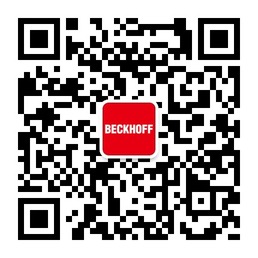 请用微信扫描二维码通过公众号与技术支持交流倍福官方网站：https://www.beckhoff.com.cn在线帮助系统：https://infosys.beckhoff.com/index_en.htm请用微信扫描二维码通过公众号与技术支持交流倍福虚拟学院：https://tr.beckhoff.com.cn/请用微信扫描二维码通过公众号与技术支持交流招贤纳士：job@beckhoff.com.cn技术支持：support@beckhoff.com.cn产品维修：service@beckhoff.com.cn方案咨询：sales@beckhoff.com.cn请用微信扫描二维码通过公众号与技术支持交流